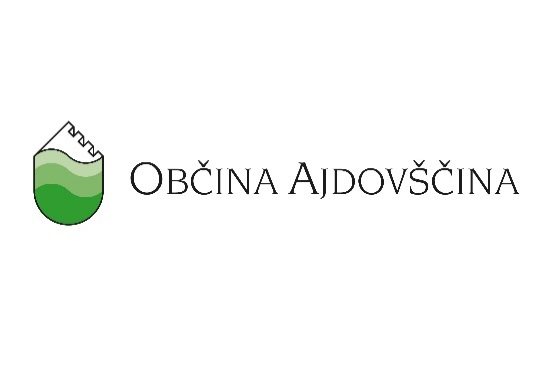 Javni razpis – sofinanciranje udeležbe na mednarodnih športnih tekmovanjihRAZPISNA DOKUMENTACIJAI. POGOJI ZA PRIJAVOPrijava Prijavitelj mora v svoji prijavi predložiti vse dokumente, zahtevane v javnem razpisu in razpisni dokumentaciji.Vsebina razpisanega programaPredmet javnega razpisa je sofinanciranje stroškov udeležbe na mednarodnih športnih tekmovanjih v sezoni 2023/24.Mednarodna športna tekmovanja, katerih udeležbo se sofinancira so:svetovna prvenstva/pokali,evropska prvenstva/pokali.Pogoji, ki jih mora izpolnjevati prijaviteljNa javni razpis za sofinanciranje udeležbe na mednarodnih športnih tekmovanjih lahko kandidirajo športna društva, ki:imajo sedež v občini Ajdovščina,tekmujejo v kolektivnih športnih panogah v eni izmed olimpijskih disciplin,tekmujejo s člansko ekipo na uradnih tekmovanjih potrjenih s strani OKS-ZŠZ v državnem prvenstvu v 1. ali 2. ali 3. ligi,tekmujejo s člansko ekipo v sezoni 2023/24 na uradnem mednarodnem tekmovanju (v nadaljevanju tekmovanja) kot so: svetovna prvenstva/pokali, evropska prvenstva/pokali, ki so vključena v koledar tekmovanj mednarodne športne zveze.4. Merila, po katerih se bodo ocenjevale prejete vlogePrijavitelji, ki bodo pravočasno oddali popolno vlogo in bodo izpolnjevali pogoje razpisa, bodo ocenjeni v skladu z merili.Točkovanje glede na vrsto tekmovanja:Namen sofinanciranja:Sofinancira se: prijavnina na tekmovanje, strošek bivanja/nočitev za čas tekmovanja, strošek potovanja povezan s tekmovanjem (letalska karta,…), drugi stroški povezani s tekmovanjem. Višina sofinanciranja:Občina Ajdovščina bo v letu 2023 namenila 24.000,00 € za sofinanciranje udeležbe na mednarodnih športnih tekmovanjih v kolektivnih športnih panogah. Sredstva bodo prijaviteljem dodeljena glede skupno število doseženih točk in vrednost točke. Vrednost točke se izračuna: razpoložljiva sredstva javnega razpisa / skupno število točk vseh prijaviteljev. Višina sofinanciranja: doseženo število točk x vrednost točke.Prijavitelj lahko za vsak krog tekmovanja prejme (počrpa) največ 12.000,00 €. Krog tekmovanja predstavlja določeno število tekem v sistemu celotnega tekmovanja (krogi tekmovanja npr.: 1/32 finala, 1/16 finala, 1/8 finala, četrtfinale, polfinale, finale). Višina sofinanciranja ne sme presegati stroškov, ki se financirajo v okviru javnega razpisa.II. NAVODILA ZA PRIJAVONačin in rok za oddajo prijav Prijave v zaprti kuverti z oznako »Javni razpis - mednarodna športna tekmovanja - ne odpiraj« se pošlje po pošti ali odda osebno na naslov Občina Ajdovščina, Cesta 5. maja 6a, 5270 Ajdovščina. Na hrbtni strani ovojnice mora biti naveden polni naslov prijavitelja. Prijavi se priložijo obrazci in drugi dokumenti navedeni v razpisni dokumentaciji, ki jo zainteresirani dobijo v sprejemni pisarni Občine Ajdovščina ali na spletni strani občine: www.ajdovscina.si, pod rubriko: Javna naročila, objave, razpisi, zavihek: Javni razpisi. Rok za prijavo na javni razpis je četrtek, 28. 9. 2023. Šteje se, da je prijava pravočasna, če je bila oddana zadnji dan roka za oddajo prijav, po pošti priporočeno, ali osebno v sprejemno pisarno občine. Prijavitelji, ki bodo oddali nepopolno vlogo, bodo pozvani na dopolnitev, nepravočasno prispele prijave pa bodo s sklepom zavržene.Dodatne informacije lahko vlagatelji dobijo na tel. št. 05/ 365 91 22 – Erika Zavnik.Obvestilo o izbiri in podpis pogodbeAdministrativna komisija bo predvidoma 29. 9. 2023 odprla prispele prijave na razpis. O izidu javnega razpisa bodo prijavitelji obveščeni predvidoma v  roku 14 dni od oddaje popolnih prijav. Z izbranim prijaviteljem bo sklenjena pogodba o sofinanciranju.  Razpisni obrazci in dokazilaPrijavitelj prijavi udeležbo na tekmovanju na razpisnih obrazcih (1, 2) in priloži ustrezna dokazila:Izpis panožne zveze o rezultatih članske ekipe za sezono 2022/23.Koledar tekmovanja mednarodne panožne zveze iz katerega je razvidno: vrsta tekmovanja, razpored tekem, kjer je razvidno tudi ime ekipe, ki se udeležuje tekmovanja.Način financiranjaSredstva se izbranemu prijavitelju odobri na podlagi prejetih zahtevkov, poročila z dokazili o udeležbi na mednarodnem tekmovanju in računi, ki dokazujejo nastanek obveznosti katere se v skladu z razpisom financira. Računi, ki dokazujejo nastanek stroškov se morajo glasiti na prijavitelja. Ajdovščina,  13. 9. 2023OBČINA AJDOVŠČINAPRILOGA:Obrazec 1, 2Obrazec 1: Podatki o prijavitelju- IZJAVA 1Izjavljamo, da smo seznanjeni s pogoji in merili javnega razpisa in jih sprejemamo.Izjavljamo, da bomo med izvajanjem programa dosledno spoštovali določbe Splošne uredbe o varstvu osebnih podatkov – GDPR (Uredba (EU) 2016/679 Evropskega parlamenta in Sveta iz 27. aprila 2016 o varstvu posameznikov pri obdelavi osebnih podatkov in o prostem pretoku takih podatkov ter o razveljavitvi Direktive 95/46/ES.Izjavljamo, da imamo urejeno evidenco o članstvu in ostalo dokumentacijo, kot to določa zakon o društvih (pogoj velja za pravne osebe ustanovljene po zakonu o društvih).Izjavljamo, da imamo urejene osnovne materialne, prostorske, kadrovske in organizacijske pogoje za izvajanje predloženega programa. Izjavljamo, da so vsi navedeni podatki v vlogi resnični in ustrezajo dejanskemu stanju.Izjavljamo, da smo v preteklem letu, v kolikor smo bili pogodbena stranka Občine Ajdovščina, izpolnili vse obveznosti do Občine.- IZJAVA 2 (Izjava o seznanitvi z Zakonom o integriteti in preprečevanju korupcije)Prijavitelj oz. podpisnik pogodbe v imenu prijavitelja izjavljam, da sem seznanjen z določbami 35. člena Zakona o integriteti in preprečevanju korupcije (Uradni list RS št. UPB2-69/11, 158/20, 3/22-ZDeb, 16/23-ZZPri) in izjavljam, da niti sam kot fizična oseba oziroma niti poslovni subjekt ni povezan s funkcionarji Občine Ajdovščina in po mojem vedenju tudi ni povezan z družinskimi člani funkcionarjev na način, določen v prvem odstavku 35. člena ZIntPK.Zavedam se, da v primeru neresničnosti podane izjave, sam nosim odgovornost in posledice zaradi ničnosti sklenjene pogodbe.Datum: _______________               Podpis odgovorne osebe: __________________________Obrazec 2: Prijavni obrazecPrijavitelj:___________________________________________________________________Kratek opis tekmovanja (navesti tudi, ali je bilo potrebno izpolniti določen pogoje za udeležbo na mednarodnem tekmovanju)FINANČA KONSTRUKCIJA – samo stroški mednarodnega tekmovanja_____________________________Podpis odgovorne osebeObvezne priloge:Izpis panožne zveze o rezultatih članske ekipe za sezono 2022/23Koledar tekmovanja mednarodne panožne športne zveze iz katerega je razvidno: vrsta tekmovanja, razpored tekem, kjer je razvidno tudi ime ekipe, ki se udeležuje tekmovanjaVRSTA TEKMOVANJAŠTEVILO TOČKsvetovna prvenstva/pokali,4evropska prvenstva/pokali,3Ime oz. naziv prijaviteljaSedež oz. naslovOdgovorna oseba, funkcija TelefonGSME-mailŠifra dejavnostiMatična številkaDavčna številkaŠtevilka računa Ime banke pri kateri je račun odprtNAVEDBA MEDNARODNEGA TEKMOVANJANAVEDBA ORGANIZATORJA MEDNARODNEGA TEKMOVANJAŠTEVILO VSEH EKIP NA TEKMOVANJUNAVEDBA IMENA EKIPE, KI SE UDELEŽUJE TEKMOVANJANAVEDBA ŠPORTNE PANOGEŠTEVILO KROGOV V MEDNARODNEM TEKMOVANJUŠTEVILO TEKEM V MEDNARODNEM TEKMOVANJUNAVEDBA TERMINOV TEKMOVANJAČAS TRAJANJA TEKMOVANJANAVEDBA KRAJA TEKMOVANJAŠTEVILO UDELEŽENCEV V EKIPI (navedba števila športnikov, ki se bo udeležilo mednarodnega tekmovanja)NAVEDBA VRSTE DOMAČEGA TEKMOVANJA  - sezona 2022/23 REZULTAT  V DOMAČEM TEKMOVANJU – sezona 22/23ODHODKI-skupajStroški: registracija športnikov, prijavnina na tekmovanja, prevozi na tekmovanja, najem dvoran, sodnikov, drugi stroški  (navesti):PRIHODKI – skupaj za kritje stroškov tekmovanja